102年度才藝競賽 活動成果照片102年度才藝競賽 活動成果照片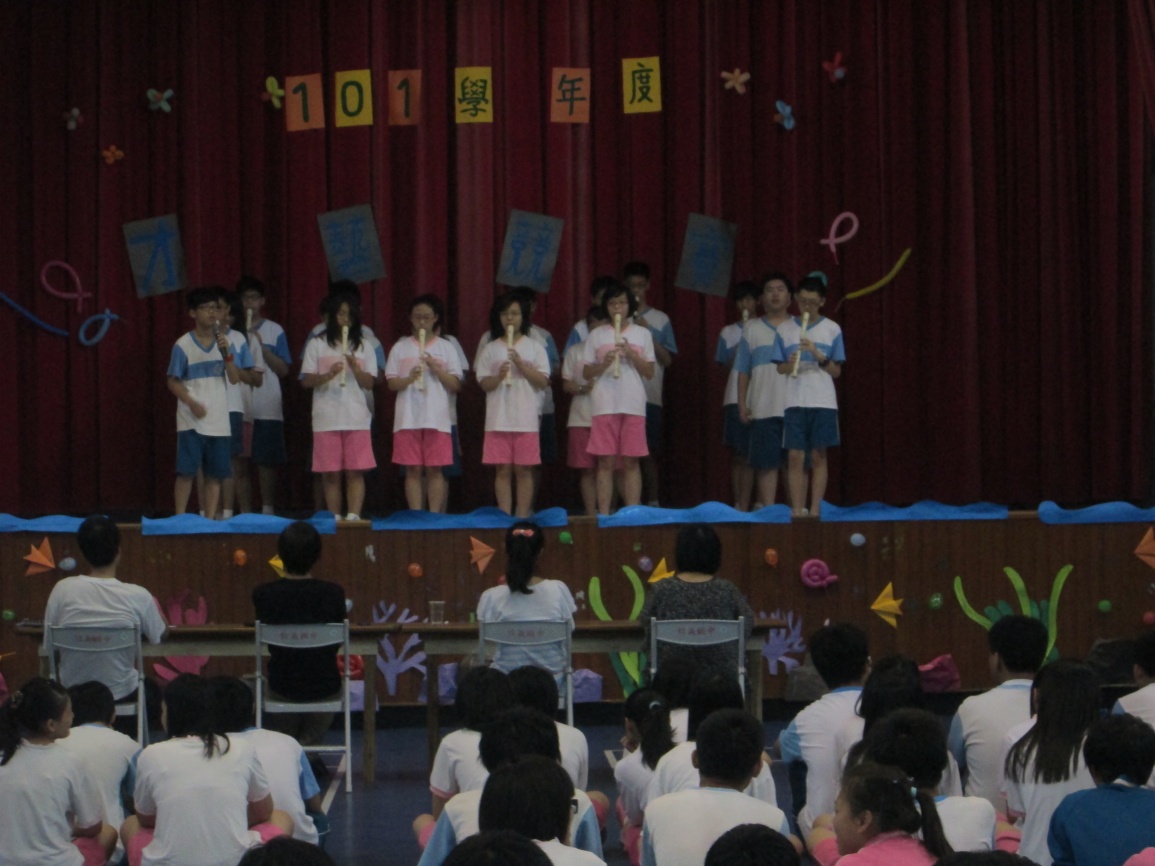 說 明本校101學年度才藝競賽於體育館進行活動102.5.28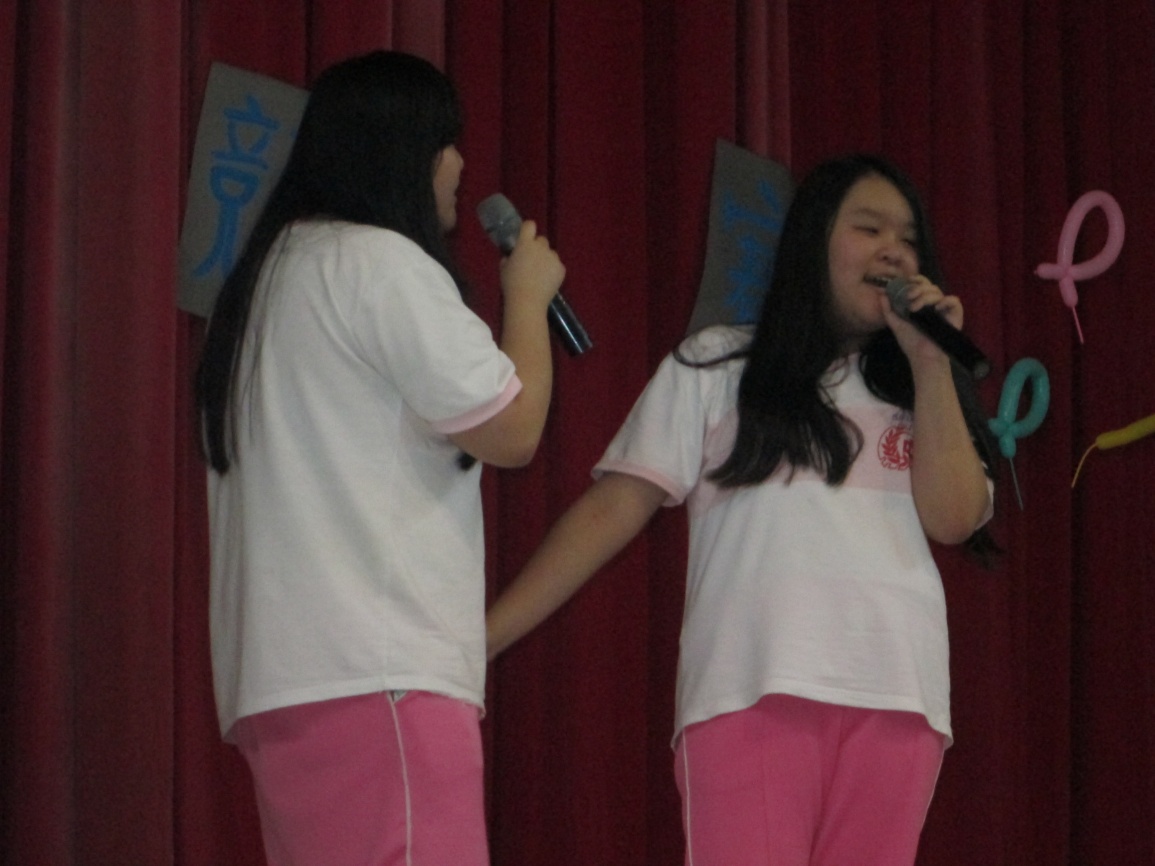 說 明才藝競賽分為歌唱、直笛舞蹈等不同項目，圖為閩南語歌唱表演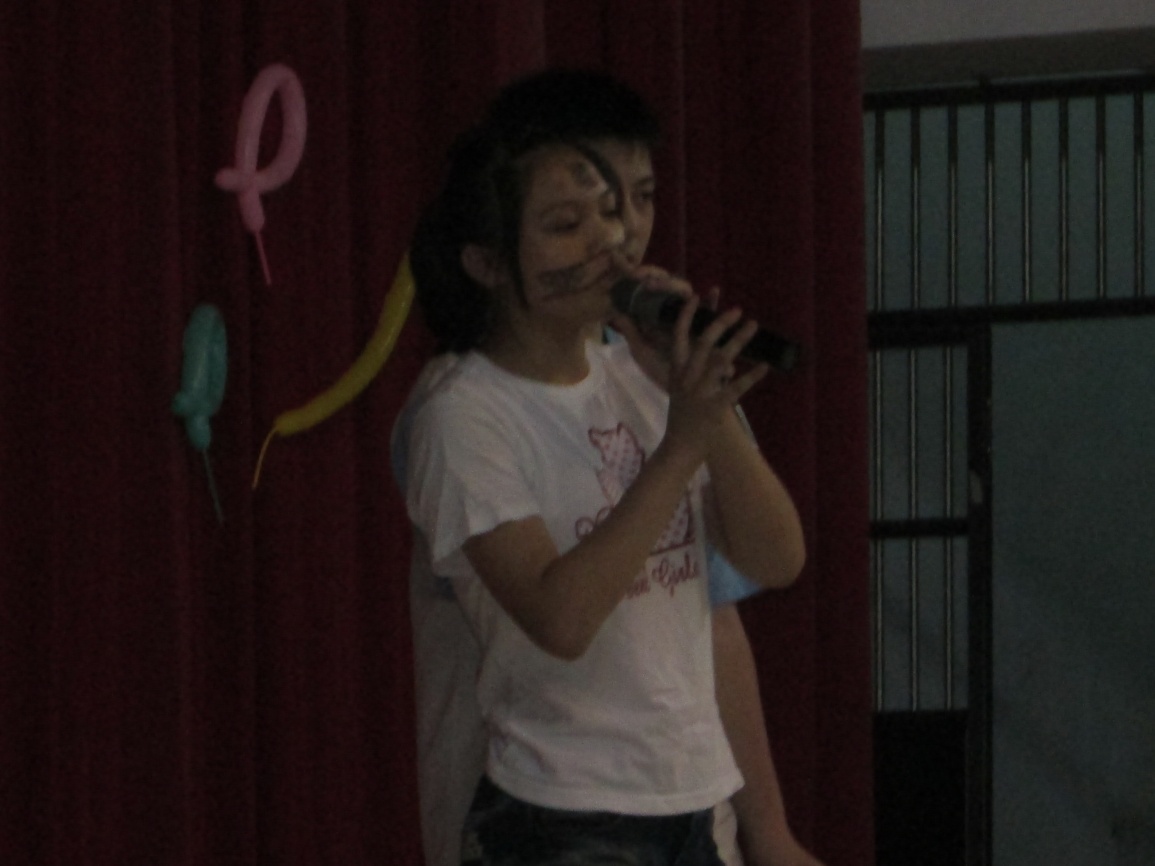 說 明本校太魯閣語社團學生進行原民語歌唱表演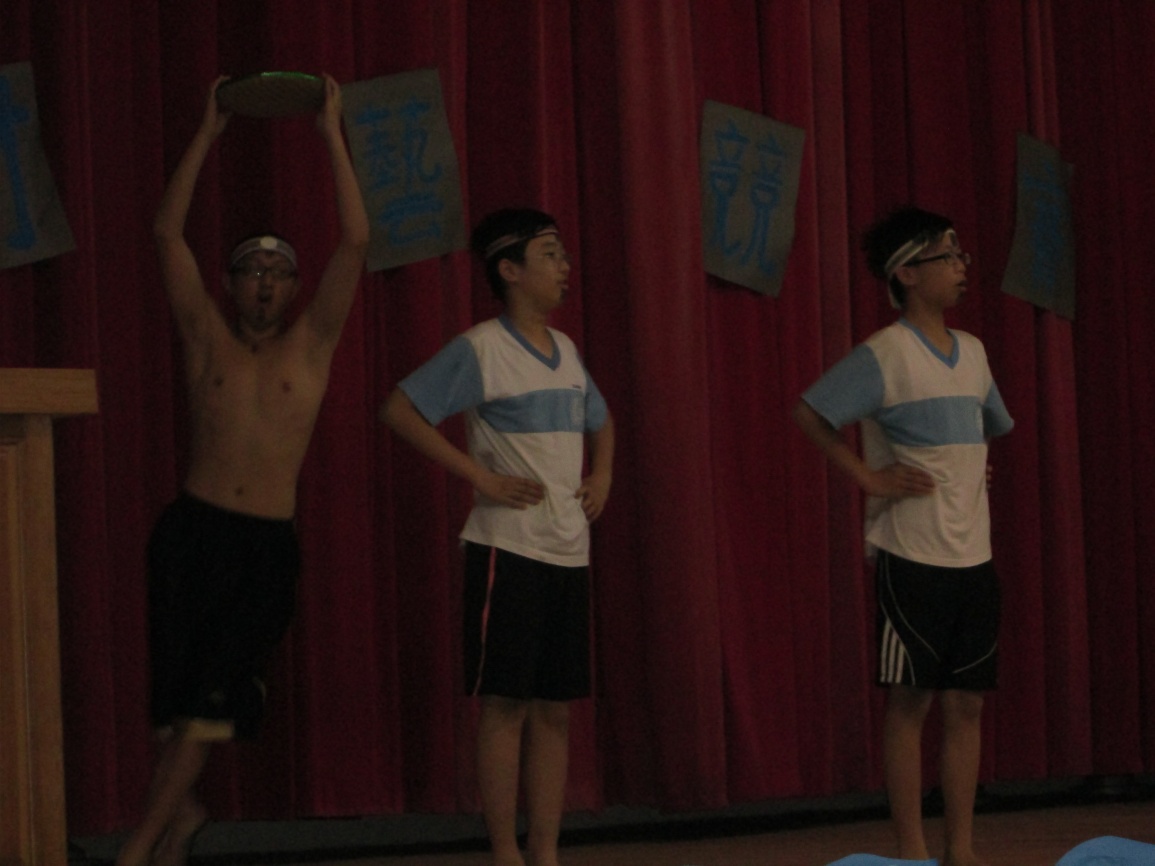 說 明本校海岸阿美語社團學生帶來原住民舞蹈表演